Immo-Land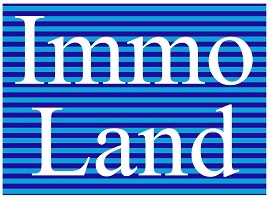 Luikersteenweg 5 – 3500 Hasselt+32 11 60 30 40+32 486 603040info@immoland.com